Curriculum Vitae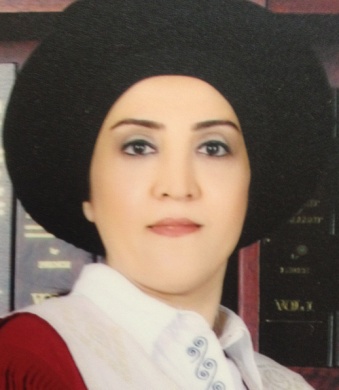 Personal Information Name 			           Sazan Mumtaz HaiderAddress			Zanko 2-98 B, Erbil City, IRAQE-mail			sazanhaidary@yahoo.comContact No. 		 	+964 750 4484547Place, &Birth Date		Erbil, 30.Oct.1974Civil Status			MarriedHeight			165 cmWeight 			55 KgGender			FemaleCitizenship			Iraqi	Religious			Muslim                         	 Education:2011-2014: (Ph. D in biomedical engineering). The title of the thesis is (Porous Silicon Nanoparticles as a Carrier for Folic Acid, Mitomycin C, and Tamoxifen for Potential Anticancer Therapies)., Faculty of Health Science and Biomedical Engineering, Universiti Teknologi Malaysia, 81310 Johor, Skudai, Malaysia2002-2004: (M.Sc. in Biochemistry). Department of Chemistry, College of education , University of Bghdad-IRAQ.1992-1996: (B.Sc. in Chemistry).  Department of Chemistry, College of education , University of Salahaddin -IRAQ.Employment:2014-2023 Lecturer of biochemistry, Department of food technology, College of agriculture engineering science / University of Salahaddin.2005-2011 Assist. Lecturer of of biochemistry, Department of food technology, College of agriculture engineering science / University of Salahaddin.Supervised fourth year under graduation projects. Supervised, M.ScQualifications Substantial experience in performing research for publicationsImmense knowledge of preparing courses for undergraduate programsAbility to coordinate with students for biochemistry processesAbility to provide quantitative teaching to studentsTeaching experience:Provided teaching lessons to undergraduate students on biochemistry, organic chemistry, food chemistry .Prepared models for various biological systems.Provided training to doctoral and master students.Participated in various departmental activities.Research and publicationsNanoporous silicon as drug delivery systems for cancer therapiesSazan M Haidary, Emma P Corcoles, Nihad K AliEffect of coatings and surface modification on porous silicon nanoparticles for delivery of the anticancer drug tamoxifenSM Haidary, AB Mohammed, EP Córcoles, NK Ali, MR AhmadFolic acid delivery device based on porous silicon nanoparticles synthesized by electrochemical etchingSM Haidary, EP Córcoles, NK AliEffect of dopant concentration on the pore formation of porous silicon on n-type siliconS Nadia, NK Ali, MR Ahmad, SM HaidaryNutritional Status Assessment for displaced children in Dibagah shelterFatma.murad@su.edu.krd Sazan.haidar@su.edu.krd, Rafiq.salih@univsual.edu.iqSynthesis of Zinc Nanoparticles using Portulaca oleracea Plant ExtractSazan M. HaidaryThe Protective Effect of Powdered Tart Cherry Supplements or Eating Local Iraqi Tart Cherry Fruit on Moderate to Border Level of Uric Acid and Lipid Profile in Human SerumFirdaws A. AL-Mashhadani1,*, Shahad Abdulrasol Albayati2, Sazan M. HaidaryCytotoxicity of Mitomycin C-Porous Silicon in Human Prostate Carcinoma CellsMMB Sazan M. Haidary , Nihad K. Ali, Kosar A. Omer , Fadzilah A .magnetic Porous Silicon Composite For Localized Delivery Of The Anticancer Drug Tamoxifen SM Haidary, NK Ali, EP Córcoles, MB Malarvili